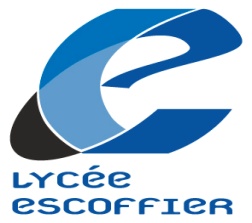 LOT N° 1 : VIANDES FRAICHES ET ABATSMarché à procédure adaptée Bordereau de prix  01/09/18 au 31/08/20 (mercuriale semaine 20)LOT N°2 : CHARCUTERIE ET SALAISONMarché à procédure adaptée Bordereau de prix  01/09/18 au 31/08/20 (mercuriale semaine 20)LOT N° 3  : VOLAILLE FRAICHESMarché à procédure adaptée Bordereau de prix  01/09/18 au 31/08/20 (mercuriale semaine 20)Désignation articleunitéPrix H.TobservationsBOEUFAiguillette d’aloyaukgBavette d’aloyaukgCollierkgContrefilet parékgCôtes 2 personneskgEntrecôtes pièce (0,200 kg)kgEntrecôtes double (0,400 kg)kgFiletkgFaux filetkgGîte gîtekgGîte à la noixkgJumeaukgMacreusekgmoëllekgOngletkgOs à moellekgPaleron kgpoitrinekgQueue de bœufkgRumpsteack (0,180 kg)pièceTournedoskgTrain de côteskgViande des grisonskgkgVEAUCarré 4 côtes 1ère détalonnékgCôte de veau (0,220 kg)kgEpaule morceaux (o,0050kg)kgEscalope ( 0,160 kg)kgFilet mignonkgJarretkgLongekgMédaillon de veau (0,120 kg)kgNoix de veaukgSous noixkgOs de veaukgOsso buccokgPieds de veau kgpoitrinekgQuasikgSelle de veaukgTendron kgPORCkgBarde de lardkgCarré 4 côtes détalonnékgCôte de porc (0,160 kg)kgCouennekgCrépinekgEchine ½ sel avec oskgEchine de porc fuméekgFilet de porckgGorgekgJambonneauxkgJarretkgJouekgLard graskgLonge de porckgPalette ½ selkgPalette fraîchekgPalette fuméekgPieds de porcpiècePoitrine ½ selkgPoitrine fraîchekgPoitrine fuméekgtraverskgAGNEAUkgCarré 8 côtes premières détalonnékgCoffrekgCollier kgCôte premièrekgAgneau de laitkgEpaule d’agneau entièrepièceEpaule d’agneau désosséepièceLamb chop (0,180 kg)pièceSelle d’agneaukgGigot d’agneaukgGigot raccourcikgSauté agneau  morceaux (0,050 kg)kgABATSAgneau cervellepièceAgneau rispièceAgneau rognonspièceBœuf languepièceJoue de bœufpièceCoq rognonspiècePorc tripeskgJoue de porckgVeau cervellepièceVeau foiekgVeau languepièceVeau rispièceVeau rognonspièceVeau têtekgDésignation articleunitéPrix H.T.observationsAndouille VirekgAndouille GuéménékgAndouillette de TroyeskgBaconkgBardekgBoudin antillaiskgBoudin blanc 120gkgBoudin noir 120gkgCervelas 1kgkgChipolatas 60gkgChorizo doux entierkgChorizo en tranchekgChoucroute cuitekgCoppakgCouenne de porckgCrépinekgDés de jambonkgFromage de têtekgGalantinekgJambon BayonnekgJambon blanc DDkgJambon crukgJambon cru en trancheskgJambon cuitkgJambon cuit entier 1er choix PARIS DDkgJambon cuit trancheskgJambon de PayskgJambon de Pays tranchékgJambon persillékgJambon sec tranchekgJambon supérieur, découenné, dégraissé kgJésuskgLard graskgLardonskgLardons crus fumés allumettekgMagret fumé 250gkgMerguez 50gkgMerguez 60gkgMontbéliard 120gkgMortadellekgMousse de canardkgMuseau de bœuf émincé assaisonnékgMuseau de bœuf nature seau 2.5kgkgNoix de jambon fraiskgPalette à la diable cuitekgPalette à la diablekgPalette à la provençale cuitekgPalette à la provençalekgPancettakgPâté de campagne pur porckgPâté de foie ½ lunekgPâté en croûte Tranche de 65 grkgPoitrine ½ selkgPoitrine de veau farcie fumée cuitekgPoitrine fuméekgRillettes de porckgRillettes de volaillekgRosette pur porckgRoulade de jambonkgSaindouxkgSalami pur porckgSaucisse à cuire fumée 120 gkgSaucisse de Toulouse 120 gkgSaucisse de MorteaukgSaucisses cocktailkgSaucisses viennoiseskgSaucisson cuit fumé, pur porckgSaucisson sec pur porckgStrasbourg 60 gkgTerrine de campagnekgTripes à la mode de CaenkgDésignation articleunitéPrix H.T.observationsAileron pouletkgautruchekgBlanc de dindekgBlanc de pouletkgBloc foie gras mi-cuit 30 %kgCaille P.A.CpceCanard effilé 1,600kgCanard gras entierkgCanette P.A.CkgCarcasse canardkgCoq découpékgCoq P.A.CkgCoquelet P.A.CpceCuisse canard 260 / 280kgCuisse de canette 160 / 180gkgCuisse lapinkgCuisse lièvrekgCuisses canard confiteskgCuisses de pintade 180 – 200 gkgCuisses de poulet 200 / 240 gkgEmincé de poulet 200 / 240 gkgEmincé de dindekgEscalope de dinde 120 gkgFilet de canettekgFilet de dindekgFilet de pouletkgFoie de volaillekgFoie gras de canard crukgGésier de volaillekgGésiers canard confitkgGraisse canardkgGraisse d’oie 4 / 4bteHaut de cuisses de poulet 140g – 160gkgJambon de dinde tranche en barquettekgLapinkgLobe de foie canard crukgMagret de canardkgPaupiette de dindonneau 120gkgPerdreau frais PACpcePigeon fraiskgPintade P.A.CkgPintade effiléekgPoule entièrepcePoulet de Bresse 1.800kgPoulet effilé 1.200kgPoulet effilé 1.600kgPoulet fermier label PACkgPoulet PACkgPoulet PAC+ 1000 kgkgRâble de lapinkgRôti de dindonneau filetkgSauté de dinde s/peau s/oskgSuprême de pintade 180 – 200 grkgSuprême de volaillekgTournedos de dinde 120 gkg